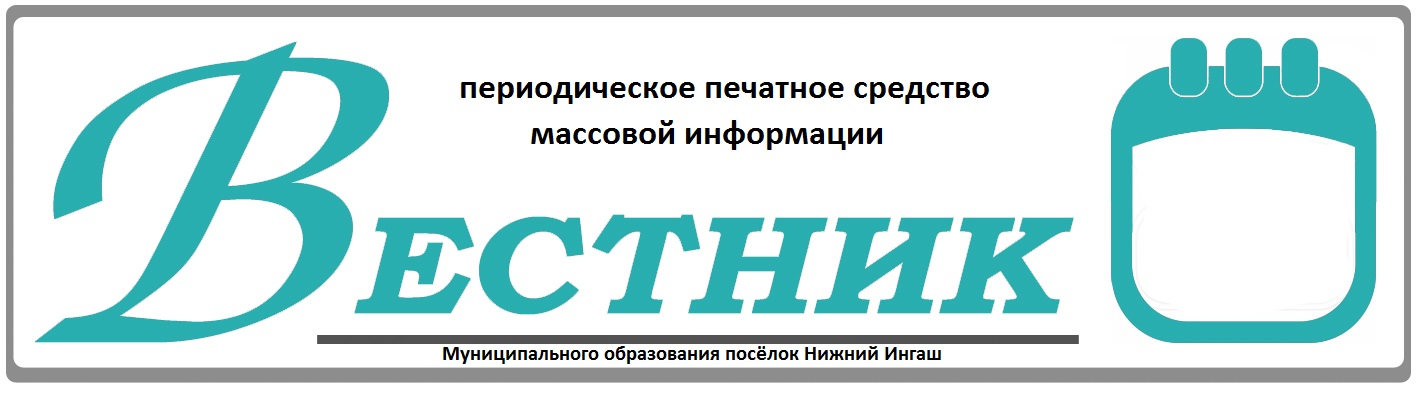 Официально________________________________                                                                     СОДЕРЖАНИЕ:ВЫБОРЫ ДЕПУТАТОВ НИЖНЕИНГАШСКОГО ПОСЕЛКОВОГО СОВЕТА ДЕПУТАТОВ ШЕСТОГО СОЗЫВА"13" декабря 2020 годаПРОТОКОЛизбирательной комиссии муниципального образования поселок Нижний Ингашо результатах выборов по первому многомандатному избирательному округу №1Число участковых избирательных комиссий						_______2_________Число протоколов участковых избирательных комиссий,на основании которых составлен настоящий протокол					_______2_________После предварительной проверки правильности составления протоколов участковых избирательных комиссий об итогах голосования избирательная комиссия муниципального образования, путем суммирования данных, содержащихся в указанных протоколах участковых избирательных комиссий, определила:В соответствии со ст. 54 Закона Красноярского края от 02.10.2003 № 8-1411 «О выборах в органы местного самоуправления в Красноярском крае» избирательная комиссия муниципального образования поселок Нижний Ингаш РЕШИЛА:ВЫБОРЫ ДЕПУТАТОВ НИЖНЕИНГАШСКОГО ПОСЕЛКОВОГО СОВЕТА ДЕПУТАТОВ ШЕСТОГО СОЗЫВА"13" декабря  2020 годаПРОТОКОЛизбирательной комиссии муниципального образования поселок Нижний Ингашо результатах выборов по второму многомандатному избирательному округу №2Число участковых избирательных комиссий						________5_________Число протоколов участковых избирательных комиссий,на основании которых составлен настоящий протокол					________5_________После предварительной проверки правильности составления протоколов участковых избирательных комиссий об итогах голосования избирательная комиссия муниципального образования, путем суммирования данных, содержащихся в указанных протоколах участковых избирательных комиссий, определила:В соответствии со ст. 54 Закона Красноярского края от 02.10.2003 № 8-1411 «О выборах в органы местного самоуправления в Красноярском крае» избирательная комиссия муниципального образования поселок Нижний Ингаш РЕШИЛА:ИЗБИРАТЕЛЬНАЯ КОМИСИЯ МУНИЦИПАЛЬНОГО ОБРАЗОВАНИЯ ПОСЕЛОК НИЖНИЙ ИНГАШРЕШЕНИЕ«13»  декабря  2020 год					              	                            №88Об установлении результатов повторных выборов депутатов  Нижнеингашского поселкового Совета депутатов по многомандатному избирательному округу №1   В соответствии со статьей 54 Закона Красноярского края от 02.10.2003 № 8-1411 «О выборах в органы местного самоуправления в Красноярском крае», на основании протоколов участковых избирательных комиссий по выборам депутатов  Нижнеингашского поселкового Совета депутатов по  многомандатному избирательному округу № 1  о результатах выборов депутатов Нижнеингашского поселкового Совета депутатов по    многомандатному избирательному округу № 1, избирательная комиссия муниципального образования поселок Нижний Ингаш по выборам депутатов Нижнеингашского поселкового Совета депутатов, РЕШИЛА:1.   Признать повторные выборы депутатов  Нижнеингашского поселкового Совета депутатов  шестого созыва по многомандатному избирательному округу № 1 состоявшимися и действительными.2. Считать  избранным депутатом  Нижнеингашского поселкового Совета депутатов шестого созыва по многомандатному избирательному округу № 1:           Наговицину Наталью Анатольевну      3.  Опубликовать настоящее решение в средствах массовой информации. МПИЗБИРАТЕЛЬНАЯ КОМИСИЯ МУНИЦИПАЛЬНОГО ОБРАЗОВАНИЯ ПОСЕЛОК НИЖНИЙ ИНГАШРЕШЕНИЕ«13»  декабря  2020 год					              	                            №89Об установлении результатов повторных выборов депутатов  Нижнеингашского поселкового Совета депутатов по многомандатному избирательному округу № 2В соответствии со статьей 54 Закона Красноярского края от 02.10.2003 № 8-1411 «О выборах в органы местного самоуправления в Красноярском крае», на основании протоколов участковых избирательных комиссий по выборам депутатов  Нижнеингашского поселкового Совета депутатов по  многомандатному избирательному округу № 2  о результатах выборов депутатов Нижнеингашского поселкового Совета  депутатов по   многомандатному избирательному округу № 2, избирательная комиссия муниципального образования поселок Нижний Ингаш по выборам депутатов Нижнеингашского поселкового Совета депутатов, РЕШИЛА: 1. Признать выборы депутатов  Нижнеингашского поселкового Совета депутатов  шестого созыва по многомандатному избирательному округу № 2 состоявшимися и действительными.2. Считать  избранными депутатами  Нижнеингашского поселкового Совета депутатов шестого созыва по многомандатному избирательному округу № 2:             Прудникова Владимира Александровича             Солодкова Ивана Александровича             Мельницкую Анну Анатольевну             Фадину Наталью Михайловну      3.    Опубликовать настоящее решение в средствах массовой информации.МПИЗБИРАТЕЛЬНАЯ КОМИССИЯ МУНИЦИПАЛЬНОГО ОБРАЗОВАНИЯПОСЕЛОК НИЖНИЙ ИНГАШРЕШЕНИЕ«17»  декабря   2020 год					              	                              №90Об общих результатов  повторных выборов депутатов Нижнеингашского поселкового Совета депутатов шестого созыва        В соответствии со статьей 56 Закона Красноярского края от 02.10.2003 
№ 8-1411 «О выборах в органы местного самоуправления в Красноярском крае», на основании  решений избирательной комиссии муниципального образования поселок Нижний Ингаш: -   от 13.12.2020г. №88 «Об   установлении результатов   повторных выборов депутатов Нижнеингашского поселкового Совета депутатов  по многомандатному избирательному округу  № 1»;-  от 13.12.2020г. №89 «Об   установлении результатов повторных выборов депутатов Нижнеингашского поселкового Совета депутатов  по многомандатному избирательному округу  № 2»;  избирательная комиссия муниципального образования поселок Нижний Ингаш, РЕШИЛА:1. Признать  повторные выборы депутатов Нижнеингашского поселкового Совета депутатов шестого созыва  по многомандатному избирательному округу  № 1 состоявшимися и действительными;       2. Признать повторные выборы депутатов Нижнеингашского поселкового Совета депутатов шестого созыва  по многомандатному избирательному округу  № 2 состоявшимися и действительными.        3. Установить, что в Нижнеингашский поселковый Совет депутатов шестого  созыва  избрано 5 депутатов  по многомандатным избирательным округам  № 1 (1 депутат)   по   № 2 (4 депутата), (список избранных депутатов прилагается).        4. Опубликовать настоящее решение в печатных средствах массовой информации.МП         Списокизбранных депутатов Нижнеингашского поселкового совета депутатовшестого созываПо многомандатным избирательным округам:по многомандатному избирательному округу № 1                                1. Наговицина Наталья  Анатольевнапо многомандатному избирательному округу № 2Прудников Владимир АлександровичСолодков Иван АлександровичМельницкая Анна Анатольевна                                            4.   Фадина Наталья  Ивановна ИЗБИРАТЕЛЬНАЯ КОМИССИИЯ МУНИЦИПАЛЬНОГО ОБРАЗОВАНИЯ ПОПОСЕЛОК НИЖНИЙ ИНГАШРЕШЕНИЕ«17» декабря  2020г.                             		                                           № 91О регистрации избранных депутатов Нижнеингашского поселкового Совета депутатов по многомандатному избирательному округу № 1     В соответствии с пунктом 1 статьи 59 Закона Красноярского края от 02.10.2003 № 8-1411 «О выборах в органы местного самоуправления в Красноярском крае», на основании протокола избирательной комиссии муниципального образования поселок Нижний Ингаш  по выборам депутатов  Нижнеингашского поселкового Совета депутатов шестого созыва по одномандатному избирательному округу № 1 о результатах повторных выборов депутатов  Нижнеингашского поселкового Совета депутатов по  многомандатному избирательному округу № 1, решения избирательной комиссии по повторным выборам депутатов  Нижнеингашского поселкового Совета депутатов шестого Созыва  по многомандатному  избирательному округу № 1 от «13» декабря 2020 года № 88 «Об установлении результатов повторных выборов депутатов  Нижнеингашского поселкового Совета депутатов по  многомандатному избирательному округу № 1» избирательная комиссия по выборам депутатов  Нижнеингашского поселкового Совета депутатов, РЕШИЛА:1. Зарегистрировать депутатом Нижнеингашского поселкового Совета депутатов по многомандатному избирательному округу №1, (согласно приложения).2.   Выдать  зарегистрированному депутату Нижнеингашского поселкового Совета депутатов удостоверение об избрании депутатом  Нижнеингашского поселкового Совета депутатов шестого созыва.МППриложение к решению от  17.12.2020г. №91Списокизбранных депутатов Нижнеингашского поселковогоСовета депутатов шестого созываПо многомандатному избирательному округу № 1Наговицина Наталья АнатольевнаИЗБИРАТЕЛЬНАЯ КОМИССИИЯ МУНИЦИПАЛЬНОГО ОБРАЗОВАНИЯ ПОПОСЕЛОК НИЖНИЙ ИНГАШРЕШЕНИЕ«17»  декабря  2020г.                             		                                                                         № 92О регистрации избранных депутатов Нижнеингашского поселкового Совета депутатов по многомандатному избирательному округу № 2В соответствии с пунктом 1 статьи 59 Закона Красноярского края от 02.10.2003 № 8-1411 «О выборах в органы местного самоуправления в Красноярском крае», на основании протокола избирательной комиссии муниципального образования поселок Нижний Ингаш  по выборам депутатов  Нижнеингашского поселкового Совета депутатов шестого созыва по одномандатному избирательному округу № 2 о результатах повторных выборов депутатов  Нижнеингашского поселкового Совета депутатов по  многомандатному избирательному округу № 2, решения избирательной комиссии по повторным выборам депутатов  Нижнеингашского поселкового Совета депутатов шестого Созыва  по многомандатному  избирательному округу № 2 от «17» декабря 2020 года № 89 «Об установлении результатов повторных выборов депутатов  Нижнеингашского поселкового Совета депутатов по  многомандатному избирательному округу № 2» избирательная комиссия по выборам депутатов  Нижнеингашского поселкового Совета депутатов, РЕШИЛА:1. Зарегистрировать депутатов Нижнеингашского поселкового Совета депутатов по многомандатному избирательному округу №2, (согласно приложения).2.   Выдать  зарегистрированным депутатам Нижнеингашского поселкового Совета депутатов удостоверения об избрании депутатами  Нижнеингашского поселкового Совета депутатов шестого созыва.МППриложение к решению 17.12.2020г. №92Списокизбранных депутатов Нижнеингашского поселковогоСовета депутатов шестого созываПо многомандатному избирательному округу № 2                                           1. Прудников Владимир Александрович                                           2. Солодков Иван Александрович                                           3. Мельницкая Анна Анатольевна                                           4. Фадина Наталья Михайловна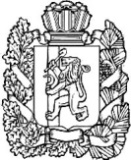 АДМИНИСТРАЦИЯ ПОСЕЛКА НИЖНИЙ ИНГАШНИЖНЕИНГАШСКОГО РАЙОНА КРАСНОЯРСКОГО КРАЯПОСТАНОВЛЕНИЕ17.12.2020  г.                      пгт. Нижний Ингаш                                       № 182О внесении изменений в Постановление №73 от 13.03.2012 г. «Об утверждении Перечня должностей муниципальной службы в Администрации поселка Нижний Ингаш, предусмотренного статьей 12 Федерального закона от 25.12.2008 г. №273-ФЗ «О противодействии коррупции»В соответствии с Федеральным законом от 25 декабря 2008 г. № 273-ФЗ "О противодействии коррупции", Федеральным законом от 2 марта 2007 г. № 25-ФЗ "О муниципальной службе в Российской Федерации", Указом Президента Российской Федерации от 21 июля 2010 г. № 925 «О мерах по реализации отдельных положений Федерального закона «О противодействии коррупции»», руководствуясь Федеральным законом от 06.10.2003 №131-ФЗ «Об общих принципах организации местного самоуправления в Российской Федерации», и  Уставом поселка Нижний Ингаш Нижнеингашского района Красноярского края, ПОСТАНОВЛЯЮ:1. Внести изменения в перечень должностей муниципальной службы в Администрации поселка Нижний Ингаш, к которым применяются ограничения, налагаемые на гражданина, замещавшего должность государственной или муниципальной службы, при заключении им трудового договора, предусмотренные статьей 12 Федерального закона от 25.12.2008 г. №273-ФЗ  "О противодействии коррупции", согласно приложения №1.2.  Установить, что гражданин Российской Федерации, замещавший должность муниципальной службы, включенную в утвержденный Перечень, в течении двух лет со дня увольнения муниципальной службы:2.1. имеет право замещать должности и выполнять работу на условиях гражданско-правового договора в коммерческих и некоммерческих организациях, если отдельные функции по государственному управлению этими организациями входили в должностные (служебные) обязанности федерального государственного служащего, с согласия комиссии по соблюдению требований к служебному поведению муниципальных служащих и урегулированию конфликта интересов в Администрации поселка Нижний Ингаш;2.2. обязан при заключении трудовых договоров и (или) гражданско-правовых договоров в случае, предусмотренном пунктом 2.1. настоящего постановления, сообщать работодателю сведения о последнем месте федеральной государственной службы с соблюдением законодательства Российской Федерации о государственной тайне.3. Контроль за исполнением настоящего Постановления оставляю за собой.4. Опубликовать постановление в периодическом печатном средстве массовой информации «Вестник муниципального образования поселок Нижний Ингаш» и на официальном сайте муниципального образования (http://nizhni-ingash.ru/).5. Постановление вступает в силу со дня официального опубликования   Глава поселка                                                                                     Б.И. ГузейПЕРЕЧЕНЬдолжностей муниципальной службы в Администрации поселка Нижний Ингаш, предусмотренного статьей 12 Федерального закона от 25.12.2008 г. №273-ФЗ «О противодействии коррупции»АДМИНИСТРАЦИЯ ПОСЕЛКА НИЖНИЙ ИНГАШНИЖНЕИНГАШСКОГО РАЙОНА КРАСНОЯРСКОГО КРАЯПОСТАНОВЛЕНИЕ17.12.2020 г.                      пгт. Нижний Ингаш                                       №183О внесении изменений в Постановление №41 от 22.04.2020 г. «Об утверждении  перечня  должностей муниципальной службы в Администрации поселка Нижний Ингаш, при назначении на которые граждане и при замещении которых муниципальные служащие обязаны представлять сведения о своих доходах, расходах, об имуществе и обязательствах имущественного характера, а также сведения о доходах, расходах, об имуществе и обязательствах имущественного характера своих супруги (супруга) и несовершеннолетних детей»В соответствии с Федеральным законом Федеральным законом от 25 декабря 2008 г. № 273-ФЗ "О противодействии коррупции", Законом Красноярского края от 07.07.2009 N 8-3542 "О представлении гражданами, претендующими на замещение должностей муниципальной службы, замещающими должности муниципальной службы, сведений о доходах, об имуществе и обязательствах имущественного характера, а также о представлении лицами, замещающими должности муниципальной службы, сведений о расходах", руководствуясь Уставом поселка Нижний Ингаш Нижнеингашского района Красноярского края, ПОСТАНОВЛЯЮ:1. Внести изменения в перечень должностей муниципальной службы в Администрации поселка Нижний Ингаш, при назначении на которые граждане и при замещении которых муниципальные служащие обязаны представлять сведения о своих доходах, расходах, об имуществе и обязательствах имущественного характера, а также сведения о доходах, расходах, об имуществе и обязательствах имущественного характера своих супруги (супруга) и несовершеннолетних детей  (Приложение №1).2. Контроль за исполнением настоящего Постановления оставляю за собой.3. Опубликовать постановление в периодическом печатном средстве массовой информации «Вестник муниципального образования поселок Нижний Ингаш» и на официальном сайте муниципального образования (http://nizhni-ingash.ru/).4. Постановление вступает в силу со дня официального опубликования   Глава поселка                                                                                     Б.И. ГузейПЕРЕЧЕНЬдолжностей муниципальной службы в Администрации поселка Нижний Ингаш, при назначении на которые граждане и при замещении которых муниципальные служащие обязаны представлять сведения о своих доходах, расходах, об имуществе и обязательствах имущественного характера, а также сведения о доходах, расходах, об имуществе и обязательствах имущественного характера своих супруги (супруга) и несовершеннолетних детейУчредители:Нижнеингашский поселковый Совет депутатовАдминистрация поселка Нижний ИнгашНижнеингашского районаКрасноярского края663850 Красноярский край,Нижнеингашский район, пгт. Нижний Ингаш, ул. Ленина, 160   	                                                    Ответственный                                                                      за выпуск:                 Выходит                                     Фрицлер И.В.             1 раз в месяц           Распространение                             Телефон:               Бесплатно                               8 (39171) 22-4-18                  Тираж                                   8 (39171) 22-1-19           30 экземпляров                                 Факс:                                                               8 (39171) 21-3-10    1Протокол от  13.12.2020 года по первому многомандатному избирательному округу №11-3  стр.2Протокол от  13.12.2020 года по первому многомандатному избирательному округу №24-6 стр.3Решение №88 от 13.12.2020 года Об установлении результатов повторных выборов депутатов  Нижнеингашского поселкового Совета депутатов по многомандатному избирательному округу №16-7 стр.4Решение №89 от 13.12.2020 года Об установлении результатов повторных выборов депутатов  Нижнеингашского поселкового Совета депутатов по многомандатному избирательному округу №17-8 стр.5Решение №90 от 17.12.2020 года Об общих результатов  повторных выборов депутатов Нижнеингашского поселкового Совета депутатов шестого созыва8-9 стр.6Решение №91 от 17.12.2020 года  О регистрации избранных депутатов Нижнеингашского поселкового Совета депутатов по многомандатному избирательному округу № 19-10 стр.7Решение №92 от 17.12.2020 года  О регистрации избранных депутатов Нижнеингашского поселкового Совета депутатов по многомандатному избирательному округу № 211-12 стр.8Постановление №182 от 17.12.2020 «О внесении изменений в Постановление №73 от 13.03.2012 г. «Об утверждении Перечня должностей муниципальной службы в Администрации поселка Нижний Ингаш, предусмотренного статьей 12 Федерального закона от 25.12.2008 г. №273-ФЗ «О противодействии коррупции»12-13 стр.9Постановление №183 от 17.12.2020 «О внесении изменений в Постановление №41 от 22.04.2020 г. «Об утверждении  перечня  должностей муниципальной службы в Администрации поселка Нижний Ингаш, при назначении на которые граждане и при замещении которых муниципальные служащие обязаны представлять сведения о своих доходах, расходах, об имуществе и обязательствах имущественного характера, а также сведения о доходах, расходах, об имуществе и обязательствах имущественного характера своих супруги (супруга) и несовершеннолетних детей»14-15 стр.Экземпляр № 11Число избирателей, внесенных в список избирателей на момент окончания голосования28022Число бюллетеней, полученных участковыми комиссиями22253Число бюллетеней, выданных избирателям, проголосовавшим досрочно, в том числе:373а- в помещении избирательной комиссии муниципального образования134Число бюллетеней, выданных избирателям в помещениях для голосования в день голосования2215Число бюллетеней, выданных избирателям, проголосовавшим вне помещений для голосования в день голосования166Число погашенных бюллетеней19647Число бюллетеней, содержащихся в переносных ящиках для голосования168Число бюллетеней, содержащихся в стационарных ящиках для голосования2589Число недействительных бюллетеней510Число действительных бюллетеней26911Число утраченных бюллетеней012Число бюллетеней, не учтенных при получении0Фамилии, имена, отчества зарегистрированных кандидатов в алфавитном порядке, а при их совпадении - иные данные о внесенных в избирательный бюллетень кандидатахФамилии, имена, отчества зарегистрированных кандидатов в алфавитном порядке, а при их совпадении - иные данные о внесенных в избирательный бюллетень кандидатахЧисло голосов избирателей, поданных за каждого зарегистрированного кандидата, число голосов избирателей, поданных против всех кандидатов13Байкалова Анастасия Сергеевна3514Григорьев Сергей Викторович2315Меркулов Вячеслав Викторович7016Наговицина Наталья Анатольевна9817Против всех кандидатов43Признать выборы депутатов   Нижнеингашского поселкового Совета депутатов шестого созыва по многомандатному избирательному округу №1 состоявшимися и действительными.Признать избранным депутатом: Наговицину Наталью АнатольевнуПризнать выборы депутатов   Нижнеингашского поселкового Совета депутатов шестого созыва по многомандатному избирательному округу №1 состоявшимися и действительными.Признать избранным депутатом: Наговицину Наталью АнатольевнуПризнать выборы депутатов   Нижнеингашского поселкового Совета депутатов шестого созыва по многомандатному избирательному округу №1 состоявшимися и действительными.Признать избранным депутатом: Наговицину Наталью АнатольевнуПризнать выборы депутатов   Нижнеингашского поселкового Совета депутатов шестого созыва по многомандатному избирательному округу №1 состоявшимися и действительными.Признать избранным депутатом: Наговицину Наталью АнатольевнуПризнать выборы депутатов   Нижнеингашского поселкового Совета депутатов шестого созыва по многомандатному избирательному округу №1 состоявшимися и действительными.Признать избранным депутатом: Наговицину Наталью АнатольевнуПризнать выборы депутатов   Нижнеингашского поселкового Совета депутатов шестого созыва по многомандатному избирательному округу №1 состоявшимися и действительными.Признать избранным депутатом: Наговицину Наталью АнатольевнуПризнать выборы депутатов   Нижнеингашского поселкового Совета депутатов шестого созыва по многомандатному избирательному округу №1 состоявшимися и действительными.Признать избранным депутатом: Наговицину Наталью АнатольевнуПризнать выборы депутатов   Нижнеингашского поселкового Совета депутатов шестого созыва по многомандатному избирательному округу №1 состоявшимися и действительными.Признать избранным депутатом: Наговицину Наталью АнатольевнуПризнать выборы депутатов   Нижнеингашского поселкового Совета депутатов шестого созыва по многомандатному избирательному округу №1 состоявшимися и действительными.Признать избранным депутатом: Наговицину Наталью АнатольевнуПризнать выборы депутатов   Нижнеингашского поселкового Совета депутатов шестого созыва по многомандатному избирательному округу №1 состоявшимися и действительными.Признать избранным депутатом: Наговицину Наталью АнатольевнуПредседательизбирательной комиссии                                  муниципального образования       Председательизбирательной комиссии                                  муниципального образования       Председательизбирательной комиссии                                  муниципального образования       В.А. ДемиденкоВ.А. ДемиденкоВ.А. Демиденко(фамилия, инициалы)(фамилия, инициалы)(фамилия, инициалы)(подпись либо причина отсутствия, 
отметка об особом мнении)(подпись либо причина отсутствия, 
отметка об особом мнении)Заместитель председателякомиссииЗаместитель председателякомиссииЗаместитель председателякомиссии                 Н.Е. Ковель                 Н.Е. Ковель                 Н.Е. КовельСекретарь комиссииСекретарь комиссииСекретарь комиссии                 А.С. Гузей                 А.С. Гузей                 А.С. ГузейЧлены комиссии:Члены комиссии:Члены комиссии:                 О.В. Тарская                 О.В. Тарская                 О.В. Тарская                 М.В. Капустина                 М.В. Капустина                 М.В. КапустинаМППротокол подписан       "13"  декабря  2020 годаПротокол подписан       "13"  декабря  2020 годаПротокол подписан       "13"  декабря  2020 годаПротокол подписан       "13"  декабря  2020 годав __21___ часов __5___ минутв __21___ часов __5___ минутв __21___ часов __5___ минутв __21___ часов __5___ минутЭкземпляр № 1_______Экземпляр № 1_______Экземпляр № 1_______Экземпляр № 1_______Экземпляр № 1_______Экземпляр № 1_______1Число избирателей, внесенных в список избирателей на момент окончания голосования26092Число бюллетеней, полученных участковыми комиссиями20713Число бюллетеней, выданных избирателям, проголосовавшим досрочно, в том числе:593а- в помещении избирательной комиссии муниципального образования154Число бюллетеней, выданных избирателям в помещениях для голосования в день голосования2245Число бюллетеней, выданных избирателям, проголосовавшим вне помещений для голосования в день голосования716Число погашенных бюллетеней17327Число бюллетеней, содержащихся в переносных ящиках для голосования718Число бюллетеней, содержащихся в стационарных ящиках для голосования2839Число недействительных бюллетеней510Число действительных бюллетеней34911Число утраченных бюллетеней012Число бюллетеней, не учтенных при получении0Фамилии, имена, отчества зарегистрированных кандидатов в алфавитном порядке, а при их совпадении - иные данные о внесенных в избирательный бюллетень кандидатахФамилии, имена, отчества зарегистрированных кандидатов в алфавитном порядке, а при их совпадении - иные данные о внесенных в избирательный бюллетень кандидатахЧисло голосов избирателей, поданных за каждого зарегистрированного кандидата, число голосов избирателей, поданных против всех кандидатов13Баженова Оксана Анатольевна5914Грекович Викентий Константинович3015Григорьева Людмила Михайловна1416Девятериков Сергей Аркадьевич4317Емельяненко Сергей Александрович5218Калинчев Сергей Александрович2319Киселев Сергей Кириллович2620Лукина Надежда Сергеевна1621Мельницкая Анна Анатольевна9322Павлоградский  Игорь Сергеевич4323Прудников Владимир Александрович11224Селицкий Сергей Иванович6725Солодков Иван Александрович9726Фадина Наталья Михайловна6727Шевченко  Анастасия  Павловна2026Шинкоренко Наталья Ивановна3327Против всех кандидатов24Признать выборы депутатов   Нижнеингашского поселкового Совета депутатов шестого созыва по многомандатному избирательному округу №2 состоявшимися и действительными.Признать избранными депутатами: Прудникова Владимира Александровича,  Солодкова Ивана Александровича,  Мельницкую Анну Анатольевну, Фадину Наталью МихайловнуПризнать выборы депутатов   Нижнеингашского поселкового Совета депутатов шестого созыва по многомандатному избирательному округу №2 состоявшимися и действительными.Признать избранными депутатами: Прудникова Владимира Александровича,  Солодкова Ивана Александровича,  Мельницкую Анну Анатольевну, Фадину Наталью МихайловнуПризнать выборы депутатов   Нижнеингашского поселкового Совета депутатов шестого созыва по многомандатному избирательному округу №2 состоявшимися и действительными.Признать избранными депутатами: Прудникова Владимира Александровича,  Солодкова Ивана Александровича,  Мельницкую Анну Анатольевну, Фадину Наталью МихайловнуПризнать выборы депутатов   Нижнеингашского поселкового Совета депутатов шестого созыва по многомандатному избирательному округу №2 состоявшимися и действительными.Признать избранными депутатами: Прудникова Владимира Александровича,  Солодкова Ивана Александровича,  Мельницкую Анну Анатольевну, Фадину Наталью МихайловнуПризнать выборы депутатов   Нижнеингашского поселкового Совета депутатов шестого созыва по многомандатному избирательному округу №2 состоявшимися и действительными.Признать избранными депутатами: Прудникова Владимира Александровича,  Солодкова Ивана Александровича,  Мельницкую Анну Анатольевну, Фадину Наталью МихайловнуПризнать выборы депутатов   Нижнеингашского поселкового Совета депутатов шестого созыва по многомандатному избирательному округу №2 состоявшимися и действительными.Признать избранными депутатами: Прудникова Владимира Александровича,  Солодкова Ивана Александровича,  Мельницкую Анну Анатольевну, Фадину Наталью МихайловнуПризнать выборы депутатов   Нижнеингашского поселкового Совета депутатов шестого созыва по многомандатному избирательному округу №2 состоявшимися и действительными.Признать избранными депутатами: Прудникова Владимира Александровича,  Солодкова Ивана Александровича,  Мельницкую Анну Анатольевну, Фадину Наталью МихайловнуПризнать выборы депутатов   Нижнеингашского поселкового Совета депутатов шестого созыва по многомандатному избирательному округу №2 состоявшимися и действительными.Признать избранными депутатами: Прудникова Владимира Александровича,  Солодкова Ивана Александровича,  Мельницкую Анну Анатольевну, Фадину Наталью МихайловнуПризнать выборы депутатов   Нижнеингашского поселкового Совета депутатов шестого созыва по многомандатному избирательному округу №2 состоявшимися и действительными.Признать избранными депутатами: Прудникова Владимира Александровича,  Солодкова Ивана Александровича,  Мельницкую Анну Анатольевну, Фадину Наталью МихайловнуПредседательизбирательной комиссии                                  муниципального образования       Председательизбирательной комиссии                                  муниципального образования       Председательизбирательной комиссии                                  муниципального образования       В.А. ДемиденкоВ.А. Демиденко(фамилия, инициалы)(фамилия, инициалы)(подпись либо причина отсутствия, 
отметка об особом мнении)(подпись либо причина отсутствия, 
отметка об особом мнении)Заместитель председателякомиссииЗаместитель председателякомиссииЗаместитель председателякомиссии                 Н.Е. Ковель                 Н.Е. КовельСекретарь комиссииСекретарь комиссииСекретарь комиссии                 А.С. Гузей                 А.С. ГузейЧлены комиссии:Члены комиссии:Члены комиссии:                 О.В. Тарская                 О.В. Тарская                 М.В. Капустина                 М.В. КапустинаМППротокол подписан  "13" _ декабря _ 2020 годаПротокол подписан  "13" _ декабря _ 2020 годаПротокол подписан  "13" _ декабря _ 2020 годав ___22__ часов _00___минутв ___22__ часов _00___минутв ___22__ часов _00___минутв ___22__ часов _00___минутПредседатель избирательной комиссии муниципального образования поселок Нижний Ингаш_____________     В.А.Демиденко    (подпись)                            Секретарь избирательной комиссии муниципального образования поселок Нижний Ингаш  ______________  А.С.Гузей    (подпись)                         Председатель избирательной комиссии муниципального образования поселок Нижний Ингаш_____________     В.А.Демиденко    (подпись)                            Секретарь избирательной комиссии муниципального образования поселок Нижний Ингаш  ______________  А.С.Гузей    (подпись)                         Председатель избирательной комиссии муниципального образования поселок Нижний Ингаш_______                В.А. ДемиденкоСекретарь избирательной комиссии муниципального образования поселок Нижний Ингаш_______                   А.С. ГузейПриложение к решению избирательной комиссии муниципального образования от  17.12.2020 года № 90Председатель избирательной комиссии муниципального образованияпоселок Нижний Ингаш______                 В.А.Демиденко (подпись)                         (инициалы, фамилия)Секретарь избирательной комиссии муниципального образования поселок Нижний Ингаш______                   А.С. Гузей__ (подпись)                         (инициалы, фамилия)Председатель избирательной комиссии муниципального образованияпоселок Нижний Ингаш______                 В.А.Демиденко (подпись)                                                             (инициалы, фамилия)Секретарь избирательной комиссии муниципального образования поселок Нижний Ингаш______                    А.С. Гузей__ (подпись)                                                                 (инициалы, фамилия)Приложение к постановлению № 182от  17.12.2020 года  Приложение №1 к постановлению № 73от  13.03.2012 года  Категория должностиГруппа должностиНаименование должностиРуководителиГлавнаяЗаместитель главы поселка Нижний ИнгашСпециалистыВедущаяГлавный бухгалтерСпециалистыВедущаяНачальник отделаСпециалистыСтаршаяГлавный специалистВедущий специалистСпециалистыМладшаяСпециалист 1-ой категорииСпециалист 2-ой категорииСпециалист Приложение к постановлению № 183от  17.12.2020 года  Приложение к постановлению № 41от  22.04.2020 года   Категория должностиГруппа должностиНаименование должностиРуководителиГлавнаяЗаместитель главы поселка Нижний ИнгашСпециалистыВедущаяГлавный бухгалтерСпециалистыВедущаяНачальник отделаСпециалистыСтаршаяГлавный специалистВедущий специалистСпециалистыМладшаяСпециалист 1-ой категорииСпециалист 2-ой категорииСпециалист 